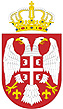 Република СрбијаМИНИСТАРСТВО ЗДРАВЉАСектор за инспекцијске пословеОдељење за инспекцију за лекове имедицинска средства и психоактивне контролисане супстанце и прекурсореБрој: __________________Датум: ___________годинеМесто: __________________КОНТРОЛНА ЛИСТА ИНСПЕКЦИЈСКИ НАДЗОР - ПРОИЗВОДЊA  МЕДИЦИНСКИХ СРЕДСТАВА Нестерилних и стерилнихКЛ-020-02/06Прописи: Закон о медицинским средствима („Службени гласник Републике Србије“бр.105/17), Правилник о производњи медицинских средстава („Службени гласник Републике Србије“бр.102/18).Назив произвођача медицинскох средстава: 	Адреса седишта:  	Решење Министарства здравља  	Решење/Извод АПР 	Одговорно лице:  	Адреса места производње:  -	Место контроле квалитета:   	Место пуштања медицинског средства у промет: 	    - серијска производња медицинских средстава 		 да    - медицинска средства која се производе по      наруџбини (Custom Made Device) 				 да    - производња стерилних  медицинских средстава		 да    - производња нестерилних  медицинских средстава		 да    - производња медицинских средстава за клиничка испитивања	  даПоступак производње:	 комплетан                                                                                          примарно и секундарно паковање	 секундарно паковањеУговорна производња	 давалац уговора	 прималац уговораКонтрола квалитета:	                                        	      сопствена контролна лабораторија                                                                                          уговорна контролна лабораторија         ИНСПЕКЦИЈСКА КОНТРОЛА ЦЕЛЕ КОНТРОЛНЕ ЛИСТЕЦела контролна листа – укупан број бодова за одговор ''да'':      (100%)ИНСПЕКЦИЈСКА КОНТРОЛА ДЕЛА КОНТРОЛНЕ ЛИСТЕДео контролне листе-број бодова за одговор ''да'':         (100%)УТВРЂЕН БРОЈ БОДОВА У НАДЗОРУ ЗА ОДГОВОР ''ДА'':      (      %)ШИФРА: КЛ-020-02/06Датум: 14.02.2020. годинеПРОВЕРА УСЛОВА ЗА ПРОИЗВОДЊУ МЕДИЦИНСКИХ СРЕДСТАВА – ДОКУМЕНТАЦИЈАПРОВЕРА УСЛОВА ЗА ПРОИЗВОДЊУ МЕДИЦИНСКИХ СРЕДСТАВА – ДОКУМЕНТАЦИЈАПРОВЕРА УСЛОВА ЗА ПРОИЗВОДЊУ МЕДИЦИНСКИХ СРЕДСТАВА – ДОКУМЕНТАЦИЈА1. Произвођач производи само она медицинска средства која су регистрована у Регистру АЛИМС-а   да - 2 не - 0 2. Произвођач производи само она медицинска средства која имају декларацију о усаглашености  да - 2 не - 0 3. Постоји утврђен поступак пријављивања Министарству здравља сваке промене у односу на простор, опрему, кадар   да - 2 не - 0 4. Произвођач пријављује АЛИМНС-у сваку измену, односно допуну података унетих у Регистар произвођача   да - 2 не - 0 5. Постоји увек доступан списак опреме за производњу и контролу квалитета медицинских средстава са податком о статусу њихове квалификације (квалификациони статус)  да - 2 не - 0 6. Произвођач поседује план за  превентивно одржавање опреме  да - 2 не - 0 7. Произвођач врши одговарајућу квалификацију опреме и система, калибрацију, баждарење мерних инструмената  да - 2 не - 0 8. Произвођач врши валидацију процеса производње  да - 2 не - 0 9. Произвођач поседује документован систем валидације  да - 2 не - 0 10. Води се евиденција о произведеним серијама медицинских средстава   да - 2 не - 0 11. Произвођач врши техничку процену сваке серије медицинског средства  да - 2 не - 0 12. Увек је доступан списак стандардних оперативних поступака  да - 2 не - 0 13. Одобрена је процедура за пуштање серије медицинских средстава у промет  да - 2 не - 0 14. Постоји образац/одобрење којим се произведено медицинско средство пушта у промет, одобрен од стране лица за квалитет  да - 2 не - 0 15. Одобрена је процедура за квалификацију добављача полазних материјала  да - 2 не - 0 16. Постоји увек доступан списак одобрених добављача/произвођача полазних материјала  да - 2 не - 0 19. Постоји документација о производњи и паковању и контроли квалитета произведених серија медицинских средстава (шаржна документација), одобрена од стране одговорног лица  да - 2 не - 0 20. Одобрена је процедура управљања резултатима ван спецификације (ООС)   да - 2 не - 0 21. Постоји евиденција у вези са резултатима ван спецификације   да - 2 не - 0 22. Одобрена је процедура поступања са рекламацијама   да - 2 не - 0 23. Постоји евиденција о поступању са рекламацијама  да - 2 не - 0 24. Произвођач има процедуру за поступање са САРА мерама  да - 2 не - 0 25. Произвођач предузима сигурносну корективну меру (FSCA) у случају потенцијалне или неутврђене неусаглашености медицинског средства   да - 2 не - 0 26. Произвођач поседује евиденцију сигурносног обавештења на терену (FSN)  да - 2 не - 0 27. Произвођач има успостављен систем вигиланце, прикупљају се и анализирају подаци о пријављеним нежељеним догађајима  да - 2 не - 0 28. Решење за производњу медицинских средства је у року важења  да - 2 не - 0 2.    УСЛОВИ У ПОГЛЕДУ КАДРА2.    УСЛОВИ У ПОГЛЕДУ КАДРА2.    УСЛОВИ У ПОГЛЕДУ КАДРА1. Именовано је одговорно лице  за производњу медицинских     средстава одговарајуће струке у зависности од врстемедицинских средстава  да - 2 не–(-40) 2. Именовано је одговорно лице за квалитет медицинског    средства у поступку контроле квалитета медицинског средства   да - 2 не–(-40) 3. Именовано је одговорно лице под чијим се надзором обавља    смештај, чување и издавање полазних супстанци, као искладиштење и испоручивање медицинских средстава намењених за стављање на тржиште  да - 2 не - 0 4. Именовано је одговорно лице за праћење вигиланце    медицинских средстава из производног програма произвођача  да - 2 не - 0 5. Поседује одговарајућу документацију за одговорна лица са   доказима о њиховој стручној оспособљености  да - 2 не - 0 6. Документован је опис послова одговорних лица   да - 2 не - 0 7. Произвођач поседује списак осталих запослених лица  да - 2 не - 0 8. Произвођач поседује организациону шему функционалнихцелина у којима се обављају послови руковођења и надзора над процесом производње  да - 2 не - 0 9. Произвођач обезбеђује запосленим лицима обуку у зависностиод послова које обављају  да - 2 не - 0 10. Произвођач обезбеђује спровођење почетне и континуиране,теоријске и практичне обуке  да - 2 не - 0 11. Постоји годишњи план обука запослених   да - 2 не - 0 3.    ПРОВЕРА УСЛОВА у погледу ПРОСТОРА И ОПРЕМЕ ЗА производЊУ         НЕСТЕРИЛНИХ МЕДИЦИНСКИХ СРЕДСТАВА3.    ПРОВЕРА УСЛОВА у погледу ПРОСТОРА И ОПРЕМЕ ЗА производЊУ         НЕСТЕРИЛНИХ МЕДИЦИНСКИХ СРЕДСТАВА3.    ПРОВЕРА УСЛОВА у погледу ПРОСТОРА И ОПРЕМЕ ЗА производЊУ         НЕСТЕРИЛНИХ МЕДИЦИНСКИХ СРЕДСТАВА1. Простор за производњу је одговарајуће површине у зависностиод планираног обима и врсте производње  да - 2не-(-10)2. Обезбеђени су одговарајући услови у погледу осветљења    температуре, влажности и вентилације у току процеса     производње без штетног директног или индиректног утицаја    на полазне супстанце, паковни материјал и готов производ  да - 2не-(-10)3. Зидови, подови и плафони су глатких површина, безоштећења, израђени од материјала који није подложан пуцању и осипању, који се могу лако чистити и по  потреби дезинфиковати  да - 2 не - 0 4.Произвођач врши кампањски рад са обезбеђењеним   специфичним мерама опреза и извршеном валидацом Н.П.  да - 2 не - 0  5. Постоји процедура праћења амбијенталних услова у       производним просторијама  да - 2не-(-10) 6. Прате се амбијенталних услова у производним      просторијама, евиденција се води (температура, влага где је      захтев)  да - 2 не - 0  7. У производњи се користи вода захтеваног квалитета у      зависности од врсте медицинских средстава у складу с тим се и      обавља контрола њеног квалитета, односно исправности   да - 2не-(-10)8.  Обезбеђени су услови за редовно прање, чишћење и по     потреби дезинфекцију простора   у складу са важећом,     одобреном  процедуром  да - 2 не - 0 9. Опрема за производњу  је инсталирана на начин да је    спречен ризик од грешке или контаминације  да - 2 не - 0 10. Превентивно одржавање опреме произвођач обавља премаприпремљеном и одобреном плану  да - 2 не - 0 11. Опрема се по прописаним поступцима може редовно      одржавати, калибрисати, чистити и по потреби дезинфиковати      и стерилисати	  да - 2 не - 0 12.  Води се евиденција о коришћењу опреме   да - 2 не - 0 13. Процесна контрола се обавља у складу са важећом,      одобреном процедуром  да - 2 не - 0 14. Објекат је заштићен од продора инсеката и глодара на       прописан начин     да - 2 не - 0 15. У простору за производњу истакнут је знак забране пушења,       знак забране узимања хране  да - 2 не - 0 4.   ПРОВЕРА УСЛОВА у погледу ПРОСТОРА, ОПРЕМЕ и других      услова  ЗА производЊУ стерилних  МЕДИЦИНСКИХ СРЕДСТАВА                                                                                                                                                   Н.П.                               4.   ПРОВЕРА УСЛОВА у погледу ПРОСТОРА, ОПРЕМЕ и других      услова  ЗА производЊУ стерилних  МЕДИЦИНСКИХ СРЕДСТАВА                                                                                                                                                   Н.П.                               4.   ПРОВЕРА УСЛОВА у погледу ПРОСТОРА, ОПРЕМЕ и других      услова  ЗА производЊУ стерилних  МЕДИЦИНСКИХ СРЕДСТАВА                                                                                                                                                   Н.П.                               1. Производња, односно део производње пре завршне     стерилизације, обавља се у чистим просторима, односно у     зонама које су класификоване према степену чистоће  да - 2 не - 0 2. Обезбеђене су мере за спречавање контаминације (градијент    притиска између просторија/простора различите класе    чистоће)  да - 2 не - 0 3. Обезбеђени су одговарајући  пропусници за запослене  да - 2 не - 0 4. Обезбеђени су одговарајући  пропусници за уношење полазног    материјала и прибора  да - 2 не - 0 5. Производне просторијe су обезбеђене контролним и сигналним    уређајима  за случај пада надпритиска    да - 2 не - 0 6. Обезбеђен је потребан ниво херметичког затварања прозора,    врата  и осталих отвора  да - 2 не - 0 7. Пре почетка и у току производње у просторијама обавља     се рутинска контрола микробиолошке чистоће ваздуха,    површина, уређаја и опреме, у складу са стандардним     оперативним поступцима   да - 2 не - 0 8.  Процес производње је валидиран  да - 2 не - 0  5.   ПРОВЕРА УСЛОВА у погледу СКЛАДИШНОГ ПРОСТОРА  5.   ПРОВЕРА УСЛОВА у погледу СКЛАДИШНОГ ПРОСТОРА  5.   ПРОВЕРА УСЛОВА у погледу СКЛАДИШНОГ ПРОСТОРА Обезбеђена је хидро и  термо изолација просторије/а  да - 2 не - 0  2.   Подови су глатких површина, грађевинско-технички погодни       за одређену намену  да - 2 не - 0  3.   Зидови, подови и плафони су глатких површина, без       оштећења, израђени од материјала који није подложан пуцању      и осипању, који се могу лако чистити и по потреби       дезинфиковати  да - 2 не - 0 4. Обезбеђени су одговарајући услови у погледу осветљења     температуре, влажности и вентилације без штетног директног     или индиректног утицаја на полазне супстанце, паковни     материјал и готов производ  да - 2 не - 0 5. Доступан је приказ резултата праћења амбијенталних услова у     складишним просторијама    да - 2 не - 0 6. Обезбеђени су одговарајући услови за чување материјала за     паковање  да - 2 не - 0 7. У примени је одобрена процедура пријема полазних    материјала и провере код пријема  да - 2 не - 0 8. Обезбеђен је простор за узорковање полазних материјала  да - 2 не - 0 6.  ПРОВЕРА УСЛОВА у погледу контролЕ КВАЛИТЕТА –     ДОКУМЕНТАЦИЈА6.  ПРОВЕРА УСЛОВА у погледу контролЕ КВАЛИТЕТА –     ДОКУМЕНТАЦИЈА6.  ПРОВЕРА УСЛОВА у погледу контролЕ КВАЛИТЕТА –     ДОКУМЕНТАЦИЈА1. Постоје одобрене спецификације полазних супстанци  да - 2 не - 0 2. Постоје одобрене спецификације паковног материјала  да - 2 не - 0 3. Постоје одобрене спецификације међупроизвода и     полупроизвода  да - 2 не - 0 4. Постоје одобрене спецификације готовог производа  да - 2 не - 0 5. Одобрена је процедура за узорковање  да - 2 не - 0 6.  Чување  контролних узорака је у складу прописаним условима   да - 2 не - 0 7. ПРОВЕРА УСЛОВА у погледу ПРОСТОРА И ОПРЕМЕ     ЗА контролУ КВАЛИТЕТА                                                                                       Н.П.7. ПРОВЕРА УСЛОВА у погледу ПРОСТОРА И ОПРЕМЕ     ЗА контролУ КВАЛИТЕТА                                                                                       Н.П.7. ПРОВЕРА УСЛОВА у погледу ПРОСТОРА И ОПРЕМЕ     ЗА контролУ КВАЛИТЕТА                                                                                       Н.П.1. Произвођач врши одговарајућу квалификацију опремеи система, калибрацију, баждарење мерних инструмената у контролној лабораторији  да - 2 не - 0 2. Контрола услова у погледу температуре, осветљења,    влажности и вентилације је у складу са важећом, одобреном     процедуром  да - 2 не - 0 3. Обезбеђена је заштита осетљивих инструмената од вибрација,    електроинтерференција, влажности итд.    да - 2 не - 0 4.   Калибрација, односно баждарење опреме обавља се у складу      са планом одржавања опреме  да - 2 не - 0 5. Стандарди, реагенаси и други материјали чувају се  на     прописан  начин  да - 2 не - 0 6. Чување лако запаљивих и експлозивних материјалаобавља се      на прописан начин  да - 2 не - 0 7. Прање лабораторијског посуђа и прибора у складу је са    важећом, одобреном процедуром  да - 2 не - 0 Произвођач треба за инспекцију да припреми (не бодује се)Скицу производног простора, складишних просторија и просторија лабораторије контроле квалитета (са легендом површина и намена простора и просторија), са распоредом опреме, шематским приказом тока кретања особља, полазних материјала и производа (полупроизвода, међупроизвода и готовог производа)Списак свих промена у погледу простора, опреме и кадра за производњу у односу на чињенично стање утврђено приликом претходног инспекцијског надзораСписак свих промена у погледу опреме за контролу квалитета у односу на чињенично стање утврђено приликом претходног инспекцијског надзораР.бр.Степен ризикаБрој бодова у надзору у %1.Незнатан91 - 1002.Низак81 - 903.Средњи71 - 804.Висок61 - 705.Критичан60 и мањеПРИСУТНО ЛИЦЕМ.П.ИНПЕКТОР ЗА ЛЕКОВЕ ИМЕДИЦИНСКА СРЕДСТВА